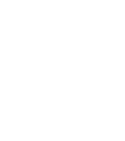 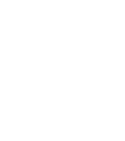 Programme of StudySubject: EnglishYear 11:Programme of StudySubject: EnglishYear 11:Programme of StudySubject: EnglishYear 11:                                                                       Autumn 1                                                                       Autumn 1Complete The Sign of the Four & Language Paper 1Complete the AQA poetry anthology & Language Paper 2Throughout the Year: Consistent revision and exam style questions. Assessments that support learning and revision, in preparation for the final examinations.Complete The Sign of the Four & Language Paper 1Complete the AQA poetry anthology & Language Paper 2Throughout the Year: Consistent revision and exam style questions. Assessments that support learning and revision, in preparation for the final examinations.                                                                   Autumn 2                                                                   Autumn 2                                                  Revision for the upcoming mock examinations.                                                  Revision for the upcoming mock examinations.                                                                    Spring 1                                                                    Spring 1Practice exam questions surrounding seen and unseen poetryPractice exam questions surrounding MacbethPractice exam questions surrounding seen and unseen poetryPractice exam questions surrounding Macbeth                                                                    Spring 2                                                                    Spring 2Revision of An Inspector Calls with exam style questions.Language papers exam practice and techniqueRevision of An Inspector Calls with exam style questions.Language papers exam practice and technique                                                                    Summer 1                                                                    Summer 1                                                  Exam practice - including all four texts                                                  Exam practice - including all four texts                                                                    Summer 2                                                                    Summer 2